Geometry – Review				       	Name:Unit 3- Arc Length and Sector Area			Period:  2   4   7           Date:  12/14/17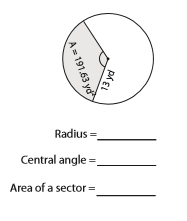 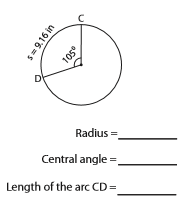 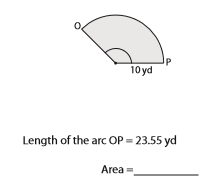 Geometry – Review				       	Name:Unit 3- Arc Length and Sector Area			Period:  2   4   7           Date:  12/14/17